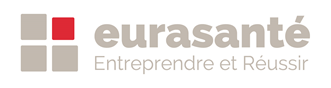 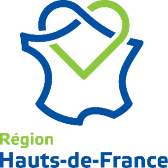 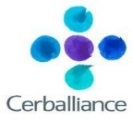 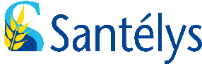 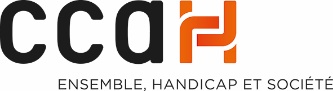 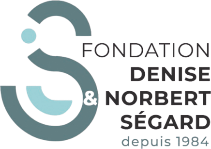 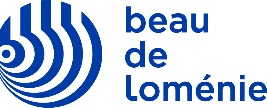 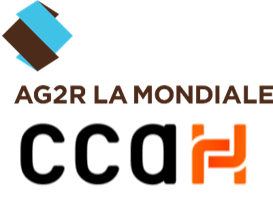 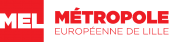 Appel à Projets « Innovation et Prévention » 2021Pour la 4ème édition de l’appel à projets « Innovation & Prévention », Eurasanté et ses partenaires continuent de se mobiliser chaque jour, pour stimuler les innovations de l'industrie et de la recherche en faveur d'une meilleure prévention santé en région Hauts-de-France.Ouvert aux chercheurs, professionnels de santé et aux entrepreneurs des Hauts-de-France, les projets candidats de l’appel à projets « Innovation & Prévention » devront répondre à au moins une des 4 catégories suivantes : PRÉVENTION PANDÉMIE-ENVIRONNEMENT SANTÉ : OUTILS DE PRÉVENTION, DE PRÉDICTION ET DE GESTIONProposer des solutions pour prévenir, prédire et gérer les crises sanitaires ayant un impact sur l’état de santé et l’environnement (social, familial, professionnel etc.) :Prédire les risques et préparer une réponse anticipée et adaptée ;Mieux prendre en charge et guérir ;Prévenir les risques et conséquences sur la santé mentale.NUTRITION SANTÉ : AMÉLIORER SA SANTÉ EN BOOSTANT SES DÉFENSES IMMUNITAIRES au profit d’une immunité renforcée par l’utilisation d’outils ou de méthodes appartenant aux catégories suivantes :Sensibilisation au bon état nutritionnel ; Repérage et prévention des pathologies liées à la nutrition ; Réduction de la précarité nutritionnelle ; Prise en compte de la nutrition dans le diagnostic de pathologies. REPÉRAGE DES PRÉ-FRAGILITÉS ET FRAGILITÉS : OUTILS, DONNÉES ET DÉMARCHESProposer des solutions pour prévenir, détecter et agir sur les signes de pré-fragilité. Ces signes identifiés précocement permettront d’adapter la prise et d’assurer un suivi personnalisé (domicile et en établissement). Les solutions envisagées peuvent appartenir aux catégories suivantes : « Innovation numérique » (plateformes, capteurs, data management, IA…) et/ou d’usages ;Accompagnement du patient et participation de celui-ci dans son parcours de soin.ERRANCES DIAGNOSTIQUES : DÉTECTION ET PRISE EN CHARGE PRÉCOCE de pathologies / polypathologies diagnostiquées tardivement ou non diagnostiquées. Développement d’outils adaptés permettant d’identifier, de prendre en charge ou de réduire les délais et erreurs de diagnostic. Les « outils » envisagés peuvent appartenir à plusieurs catégories :Numérique : collecte, traitement et analyse de données pour le diagnostic ;Dispositifs médicaux : ex-kit de dépistage ;Analyse génétique et biologie médicale ;Personnalisation de l’accompagnement des patients dans leur parcours de soin.À la clé pour les lauréats, une dotation de 120 000€ à répartir entre chacun grâce aux partenaires de l’appel à projets :La Fondation Denise et Norbert Ségard ;AG2R La Mondiale et CCAH ;Les laboratoires Cerballiance ;Santélys ; Région Hauts-de-France ;Le cabinet Beau de Loménie ; La Métropole Européenne de LilleLes résultats de l’appel à projets seront annoncés lors d’une cérémonie de remise de prix en fin d’année 2021. Les étapes de candidature :Phase 1 : Candidature sous forme de lettre d’intention dûment complétée et signée. Puis présélection des projets sur la base de cette même lettre. • 	Phase 2 : Accompagnement dans la rédaction d’un dossier complet. Puis sélection finale des projets lauréats sur la base du dossier dûment complété. Ce présent dossier de participation rempli sous format électronique doit être envoyé à l’adresse e-mail prevention@eurasante.com avant le mardi 11 mai 2021 à 12h. Il doit obligatoirement être accompagné des pièces justificatives demandées, à savoir le CV du candidat référent et des membres de son équipe (le cas échéant), le règlement signé et la lettre d’intention complétée. Dans le cas contraire, il ne sera pas évalué. Le respect du format de ce dossier est une condition de recevabilité. Tout dossier incomplet ou illisible sera rejeté. Tous les champs sont obligatoires et sans restriction de caractères.Phase 1 : Lisez attentivement le règlement de l’appel à projetComplétez et signez la fiche d’engagementLa lettre d’intention est à envoyer avant le 11 mai 2021 à 12h :Décrivez votre projet en complétant entièrement l’ensemble des champs constituant la lettre d’intention ci-aprèsJoignez votre CV Adressez l’ensemble des éléments de votre dossier :	Par e-mail à l’adresse : prevention@eurasante.comPhase 2 : Si votre dossier est sélectionné à la suite de cette première phase de candidature, vous serez recontacté pour remplir un dossier complet de candidature.Je, soussigné(e) (nom et prénoms, date et lieu de naissance) Lieu d’exercice :  Fonction : Adresse e-mail : Téléphone : Fait acte de candidature afin que mon projet <Nom du projet> soit inscrit à l’appel à projets « Innovation et Prévention » ; Garantit être le créateur du projet et/ou détenir l’intégralité des droits de propriété intellectuelle y afférant ; Certifie être propriétaire des données communiquées et que ces données sont exactes, complètes, précises, utilisables et sécurisées ;  Et certifie avoir pris connaissance du règlement du défi, accessible sur le site www.eurasante.com et en accepter les conditions sans réserve.Fait à ……………………………………, 		le ……………………………………… (Signature obligatoire) Contexte Présentation du projet Attentes et motivations Origine / Génèse du projet : (~ 350 mots) Présentation du porteur de projet (et de son équipe les cas échéant) : (~ 350 mots) Quel est le nom de votre projet ? : (max 30 mots)Quelle est la problématique à résoudre ? (~ 350 mots) Description du produit, de l’offre ou du procédé : (~ 350 mots) Description du caractère innovant du projet : (~ 350 mots)Quel est l’état d’avancement de votre projet ? (~ 350 mots) Dans quelle catégorie classeriez-vous votre problématique ? : Prévention pandémie-environnement santé Nutrition santé Repérages des pré-fragilités et fragilités Errances diagnostiquesQu’attendez-vous de l’appel à projets « Innovation et Prévention » ? (~ 350 mots) 